Директору МБОУ «СШ № 1                                                                                                           имени А. В. Войналовича»                         А. Р. Нургалеевой                                                                                   ______________________________________________________________________          							 ФИО родителя (законного представителя) обучающегосяпроживающей (проживающего) по адресу: улица ____________________,дом _________, квартира _________.дом. телефон ________________________, моб. телефон ________________________заявление.Прошу Вас предоставить моему ребенку, _____________________________________________________________________________, ФИО обучающегося (обучающейся)обучающемуся (обучающейся) ____________ класса, на период 2022-2023 учебного года питание в школе в соответствии с выбранной мною формой (каждый из выбранных приемов пищи отметить):  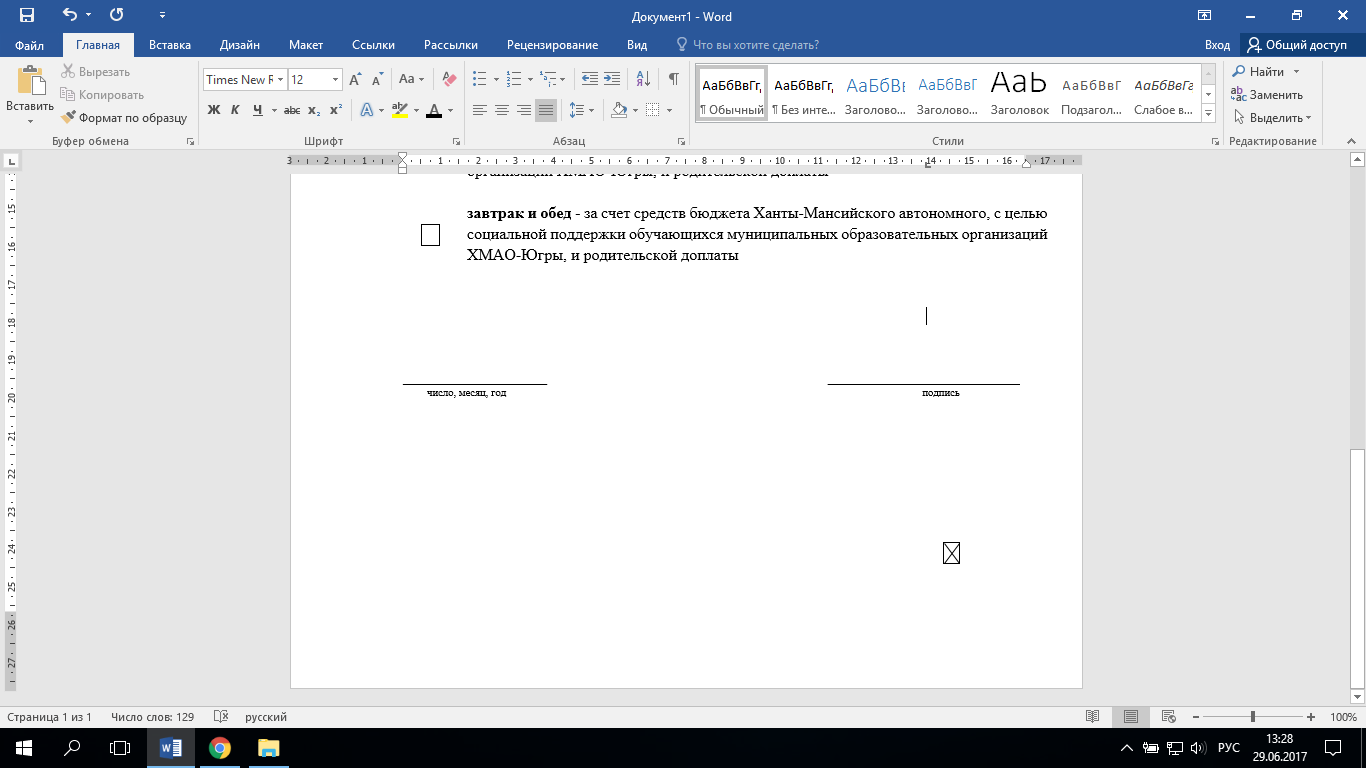 от иных видов питания отказываюсь________________________                                                               ______________________         число, месяц, год									подписьЗавтрак или дополнительное питание только за счет субсидии муниципальной, с целью социальной поддержки обучающихся муниципальных образовательных организаций ХМАО-Югры (данный вид питания не является полноценным горячим завтраком) на сумму 46-76 рубля в день (5-11 класс)Завтрак или дополнительное питание за счет родительской доплаты  5 – 11 кл. 104-24 руб. в деньОбед - за счет средств  родительской платы в сумме 5– 11 кл. 190  руб.в день